  БОЙОРОК	                                       № 60                  РАСПОРЯЖЕНИЕ« 28 » ноябрь 2022 й.                              	                   «28» ноября 2022 г.           1. На основании направления Туймазинского  МФ ФКУ УИИ УФСИН России по Республике Башкортостан о направлении лица, которому назначено наказание в виде обязательных работ, к месту отбывания наказания от 25.11.2022 г № 3/10/86/727.        1.Принять Агултдинова Рашита Магсумовича  на обязательные работы на безвозмездной основе с 29 ноября 2022 года  на срок 180 часов.          2.Ознакомить под расписку с правилами внутреннего распорядка организации, техники безопасности и производственной санитарии.       3. Ведение ежедневного табеля учета  с отражением  количества отработанных часов  и ежемесячного направления копии табеля в  Туймазинский МФ ФКУ УИИ УФСИН России по Республике Башкортостан.Глава сельского поселения:                                         Г.С.ГарифуллинаБашкортостан Республикаһы       Шаран районы  Муниципаль районыныңТүбәнге Ташлы  ауыл Советы ауылбиләмәһе хакимиәте          Түбән Ташлы ауылы, тел.(34769) 2-51-49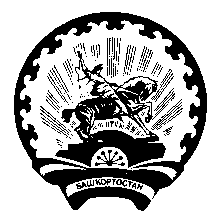 Администрация сельского поселения      Нижнеташлинский сельсоветМуниципального района Шаранский район Республики Башкортостан         с. Нижние Ташлы, тел.(34769) 2-51-49